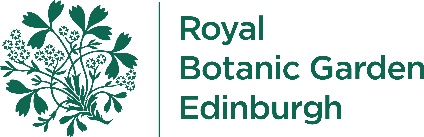 Self-Guided Visit/Art Permit Booking FormThe Garden is a great place for self-guided learning. Entrance to the Garden is free and schools, colleges & universities can book in advance to take advantage of our 'education group rate' for entrance to our world famous Glasshouses. (This is not offered to adult education courses, although they can benefit from group rates).Any school, college or university groups wishing to sketch, draw, photograph or paint within the Garden must apply for a non-commercial art permit. This must be shown on arrival at the garden and when requested if approached by a member of staff. Bookings for self-guided access or art permits must be arranged at least two weeks in advance of the visit.Please provide the following information and return to education@rbge.org.ukArt Permits Only:Type of Booking (please delete as appropriate)Type of Booking (please delete as appropriate)Self-Guided VisitArt Group Permit RequestName of Group LeaderName of Group LeaderEnter text hereEnter text hereName & Address of School/College/UniversityName & Address of School/College/UniversityEnter text hereEnter text hereContact Telephone Number of Group LeaderContact Telephone Number of Group LeaderEnter text hereEnter text hereContact Number whilst in the Garden (mobile number of someone who will be present)Contact Number whilst in the Garden (mobile number of someone who will be present)Enter text hereEnter text hereDate of visitTime of visitEnter text hereEnter text hereNumber in Group (Students & Accompanying Staff/Adults)Number in Group (Students & Accompanying Staff/Adults)Enter text hereEnter text hereReason for visit Reason for visit Enter text hereEnter text hereWhat activities will you be doing while here? What activities will you be doing while here? Enter text hereEnter text hereLocation of activity e.g. Chinese Hillside, Glasshouse Lawn, Tropical Palm House etc. Location of activity e.g. Chinese Hillside, Glasshouse Lawn, Tropical Palm House etc. Enter text hereEnter text hereType of art activity e.g. sketching, painting, photography etc.Enter text hereType of Materials group will be usingEnter text here